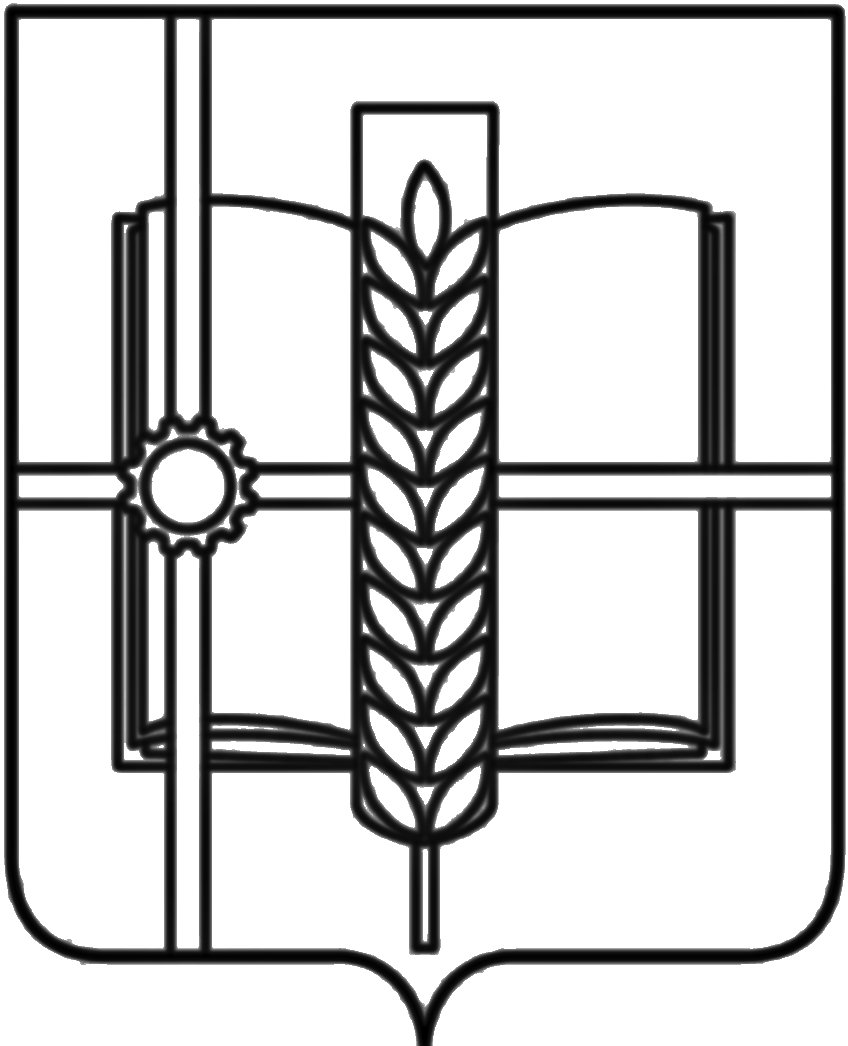 РОССИЙСКАЯ ФЕДЕРАЦИЯРОСТОВСКАЯ ОБЛАСТЬЗЕРНОГРАДСКИЙ РАЙОНМУНИЦИПАЛЬНОЕ ОБРАЗОВАНИЕ«Зерноградское городское поселение»АДМИНИСТРАЦИЯ ЗЕРНОГРАДСКОГО ГОРОДСКОГО ПОСЕЛЕНИЯРАСПОРЯЖЕНИЕот 12.09.2023 № 28   г. ЗерноградО назначении должностных лиц, ответственных за профилактику коррупционных правонарушений в Администрации Зерноградского городского поселенияВ соответствии с Федеральным законом от 25.12.2008 № 273-ФЗ «О противодействии коррупции»:1. Назначить должностных лиц, ответственных за профилактику коррупционных правонарушений в Администрации Зерноградского городского поселения:- Швец Юлию Юрьевну - главного специалиста-юриста Администрации Зерноградского городского поселения;- Ефремову Елену Николаевну - ведущего специалиста (по организационно-правовым и кадровым вопросам) Администрации Зерноградского городского поселения.2. Распоряжение Администрации Зерноградского городского поселения от 30.05.2023 № 59 «О назначении должностных лиц, ответственных за профилактику коррупционных правонарушений в Администрации Зерноградского городского поселения» считать утратившим силу.3. Опубликовать настоящее распоряжение в печатном средстве массовой информации Зерноградского городского поселения «Зерноград официальный» и разместить на официальном сайте Администрации Зерноградского городского поселения в информационно-телекоммуникационной сети «Интернет».4. Контроль за исполнением настоящего распоряжения возложить на заместителя главы Администрации Зерноградского городского поседения Малышеву В.О.Глава АдминистрацииЗерноградского городского поселения		                             И.В. Полищук  